Students will learn 1-2 focus TEKS in every content area over the course of the week. These TEKS will be the focus of the lessons provided by teachers. The focus TEKS and additional TEKS for each week will be reinforced in daily activities referenced below.  Our Checkpoints for Understanding are questions designed to help gauge student progress toward the learning goal. These checkpoints will be answered on BLEND.Week 4MondayTuesdayWednesday ThursdayFriday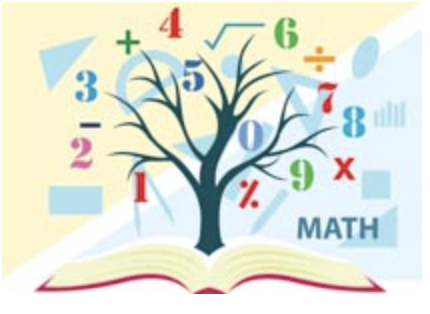 Mathematics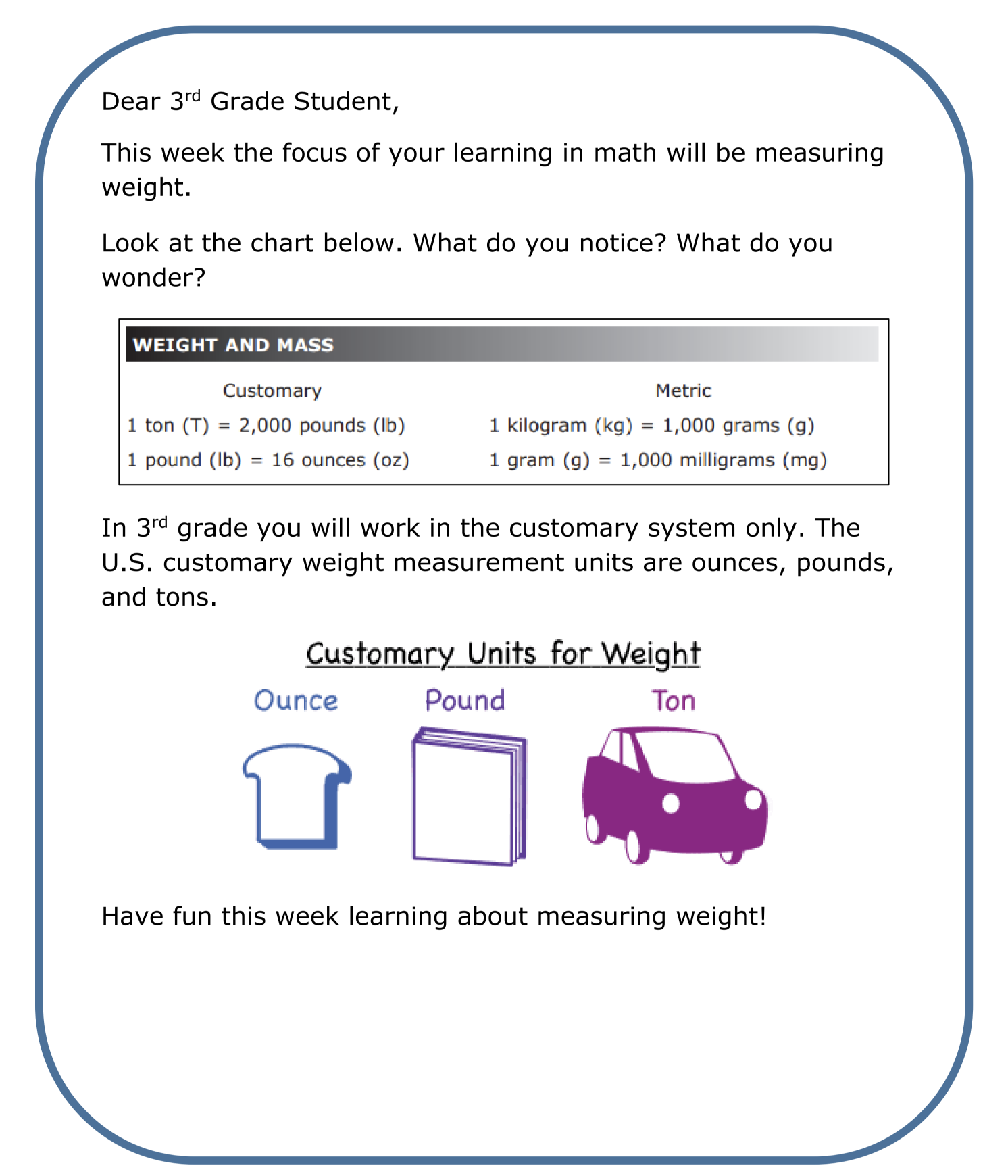 Student Overview PageClick HereDreamBox online activitiesEach day complete one Lesson (approximately 20 - 30 minutes). Students can login to DreamBox by logging into their portal and clicking on the DreamBox icon.DreamBox online activitiesEach day complete one Lesson (approximately 20 - 30 minutes). Students can login to DreamBox by logging into their portal and clicking on the DreamBox icon.DreamBox online activitiesEach day complete one Lesson (approximately 20 - 30 minutes). Students can login to DreamBox by logging into their portal and clicking on the DreamBox icon.DreamBox online activitiesEach day complete one Lesson (approximately 20 - 30 minutes). Students can login to DreamBox by logging into their portal and clicking on the DreamBox icon.DreamBox online activitiesEach day complete one Lesson (approximately 20 - 30 minutes). Students can login to DreamBox by logging into their portal and clicking on the DreamBox icon.MathematicsStudent Overview PageClick HereFocus TEKS:  5.2(B) compare and order two decimals to thousandths and represent comparisons using the symbols >, <, or =Learning Goal(s): I will be able to compare decimal numbers up to the thousandths place. I will understand the difference between the tenths, hundredths, and thousandths and will be able to represent each place value in different ways.Click here to view all printable pages at once. Focus TEKS:  5.2(B) compare and order two decimals to thousandths and represent comparisons using the symbols >, <, or =Learning Goal(s): I will be able to compare decimal numbers up to the thousandths place. I will understand the difference between the tenths, hundredths, and thousandths and will be able to represent each place value in different ways.Click here to view all printable pages at once. Focus TEKS:  5.2(B) compare and order two decimals to thousandths and represent comparisons using the symbols >, <, or =Learning Goal(s): I will be able to compare decimal numbers up to the thousandths place. I will understand the difference between the tenths, hundredths, and thousandths and will be able to represent each place value in different ways.Click here to view all printable pages at once. Focus TEKS:  5.2(B) compare and order two decimals to thousandths and represent comparisons using the symbols >, <, or =Learning Goal(s): I will be able to compare decimal numbers up to the thousandths place. I will understand the difference between the tenths, hundredths, and thousandths and will be able to represent each place value in different ways.Click here to view all printable pages at once. Focus TEKS:  5.2(B) compare and order two decimals to thousandths and represent comparisons using the symbols >, <, or =Learning Goal(s): I will be able to compare decimal numbers up to the thousandths place. I will understand the difference between the tenths, hundredths, and thousandths and will be able to represent each place value in different ways.Click here to view all printable pages at once. MathematicsStudent Overview PageClick HereActivity 1: Students will shade and reflect to review tenths and hundredths. Checkpoint for Understanding 1: Activity 2 Students will practice writing decimals as fractions.Checkpoint for Understanding 2: Activity 3 Students will review the thousandths place value.Checkpoint for Understanding 3Activity 4 Students will review decimals and fractions on a number line.Checkpoint for Understanding 4Activity 5 Students review and show what they know. Checkpoint for Understanding 5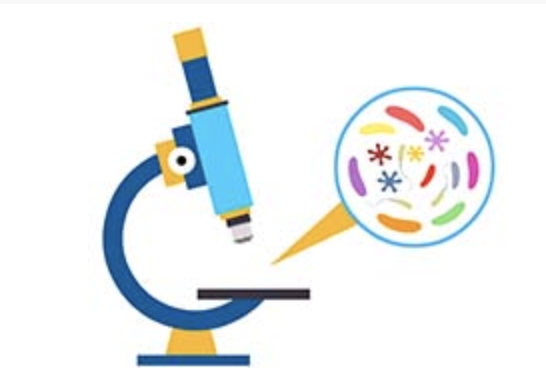 ScienceFocus TEKS:  3.10B investigate and compare how animals and plants undergo a series of orderly changes in their diverse life cycles...Learning Goal(s): Realize that all organisms(plant and animal) have a life cycle that go through multiple stagesPut the stages of different organisms’ life cycles in orderExplain when an organism is an adult (when it can reproduce)Label the stages of complete and incomplete life cycles (metamorphosis)Focus TEKS:  3.10B investigate and compare how animals and plants undergo a series of orderly changes in their diverse life cycles...Learning Goal(s): Realize that all organisms(plant and animal) have a life cycle that go through multiple stagesPut the stages of different organisms’ life cycles in orderExplain when an organism is an adult (when it can reproduce)Label the stages of complete and incomplete life cycles (metamorphosis)Focus TEKS:  3.10B investigate and compare how animals and plants undergo a series of orderly changes in their diverse life cycles...Learning Goal(s): Realize that all organisms(plant and animal) have a life cycle that go through multiple stagesPut the stages of different organisms’ life cycles in orderExplain when an organism is an adult (when it can reproduce)Label the stages of complete and incomplete life cycles (metamorphosis)Focus TEKS:  3.10B investigate and compare how animals and plants undergo a series of orderly changes in their diverse life cycles...Learning Goal(s): Realize that all organisms(plant and animal) have a life cycle that go through multiple stagesPut the stages of different organisms’ life cycles in orderExplain when an organism is an adult (when it can reproduce)Label the stages of complete and incomplete life cycles (metamorphosis)Focus TEKS:  3.10B investigate and compare how animals and plants undergo a series of orderly changes in their diverse life cycles...Learning Goal(s): Realize that all organisms(plant and animal) have a life cycle that go through multiple stagesPut the stages of different organisms’ life cycles in orderExplain when an organism is an adult (when it can reproduce)Label the stages of complete and incomplete life cycles (metamorphosis)ScienceActivity:Life CyclesCut out, match and create: the life cycles of a frog, butterfly, human and sunflower plantComplete: the Life Cycles TableKEY Life Cycles Checkpoint for Understanding: What is a life cycle?Activity:Read:  Tomato Plant Life CycleCut out and paste pictures onto cycle sheetColor: the drawing.KEY: Tomato Plant Life CycleCheckpoint for Understanding:How do most plants reproduce?Activity:Read:  Complete Metamorphosis: Life Cycle of the ButterflyLabel: Stages of Butterfly Life CycleColor: the drawing.KEY: Complete Metamorphosis: Life Cycle of the ButterflyCheckpoint for Understanding:How do we know when an organism is an adult?Activity:Read: Incomplete Metamorphosis: Life Cycle of the DragonflyLabel: Stages of Dragonfly Life CycleColor: the drawing.KEY: Complete Metamorphosis: Life Cycle of the ButterflyCheckpoint for Understanding:What does metamorphosis mean?Activity:Identifying Life CyclesMatch the Life Cycle to the organismIdentify (when asked) if the life cycle is a complete of incomplete metamorphosisKEY Application ActivityCheckpoint for Understanding:What is the difference between complete and incomplete metamorphosis?